Computer & IT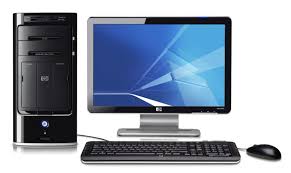 Prep1-First Semester 2017/2018Final RevisionQ1:Choose the correct answer1. GIMP is image an ________________ editing tool.
(a) Open source...
(b) Proprietary
(c) Shareware
(d) Both (a) & (b)2. The ___________ tool allows you to select a drawing with the free-hand.
(a) Fuzzy Selection                                      (b) Lasso...
(c) Text                                                          (d) Bucket Fill3. The Fuzzy Select (Magic Wand) tool helps you to select areas of the _______.
(a) Canvas                                                      (b) All the layers
(c) Current Layer...                                       (d) Image with different colours4. Shift+ C is the shortcut to _____________ the image.
                 (a) Duplicate                                  (b) Delete
                 (c) Copy                                          (d) Crop...5. GIMP’s basic palette, consisting of _____________ colours.
               (a) Three                                        (b) Two...
               (c) One                                            (d) Many6. _____________ are transparent sheets stacked one on top of the other.
(a) Layers...                                           (b) Canvas
(c) Windows                                         (d) None of the theseQ2: Define next terms1-Operating System? is the system that tells your computers which programs to run and how to store your data in an organized way2-BYTE? is a unit of measurement data to represent a character or symbol and it consists of 8 bits.3- LAN? is a limited network area inside a building or several near buildings.4- Software? Are various kinds of programs used to operate computers and related devices.By mean, they are a set of instructions that order the computer to perform tasks.5- ROM? it calls read-only-memory, nonvolatile memory containing data that normally can only be read, not written to. data in ROM is not lost when the computer power is turned off. It permanently stores data.6-MotherBoard?The motherboard is the main circuit board of your computer it is made of silicon. Attached to the motherboard, you'll find the CPU, ROM, memory RAM, hard disk ......etc7-Power  On  Self  Test? program checks that basic system devices/hardware are present and work properly such as  processor,storage devices and memory.Q3- Fill in the blanks using words from the brackets:( Data Centralization – GIMP – Processor – Data – Storage devices )1-.............….. are used by the computer to store data.2-Computers can be used to process large amount of  ………3-MegaHertz (MHz)  is a measurement of …........….. speed.4-....................... is a graphic program used to edit photos.5-........................one of the most important benefits of computer net.Q4-Complete :1-Computer types are ……………. , ……………. , …………….2-Computer system consist of ……………. , ……………. ,…………….3-Input unit such as ……………. , ……………. , …………….4-Measurement unit of processor speed ……………….5-processor consists of ………………….&………………….6-Output units such as ……………. , ……………. , …………….7-Images modes are ……………. , ……………. , …………….Q5:Compare between Raster & Vector image type?Q6:MatchQ7- Put [ √ ] or [ X ]:1-File name consists of two syllables, the origin name and extension.  (     ) 2-To share folders, your device must be connected to the network to help other  users to reach it .  (     )3-The image can be converted from RGB mode to Grayscale mode.   (  )	              4-Measuring unit of processor speed is Hertz.  (     )5-The "Ellipse" select tool is used to select an oval shape of the image.  (     )6-Default extension GIMP program is (jpg).   ( X )7-The smallest unit of capacity is kilobyte. ( X )8- Deleted items in Trash can be restored again.   (     )9-The Layers( Channels, Paths, Undo History )shows the layer structure of the currently active image. (  )10- MAC OS X is one of the open source operating systems. ( X )Q8: Choose the correct answer1-…………… means connecting many computers together in a limited area.( Network  -  WAN  -  Internet  - Browser )2-……………………is a closed source software.( GIMP- Audacity – Windows – All of them )3-……………… used to cut a part of the picture.( Move tool-Scale tool – Flip tool – Crop tool )4-You can make effect on your image by using …………menu then choose the effect you want.                            ( Edit  -  Filter  -  Insert )5-Mother board contains……..........….. ( Processor -RAM –ROM- All of the above )6-……………….software is available for general public to use and modify (  Hardware- Open source – Closed source )Q9: Match each number with the right sentenceQ10: Write the scientific term of each sentence1-[……………………] means a connection between many computers. They could be in the same room, in the same building or between two countries.2-It contains the graphical interface, its appear in the form of lists, graphics, toolbars and the unit of  basic input is mouse.   [……………………]3-[……………………]as a program used to process image.4-A collection of data which is stored in the storage units in different extension. [……………………]5- The memory which keep data temporarily.    [……………………]6-An image type characterized by no change in image quality and clarity when enlarged or minimized, and it has a small storage area.  [……….………..…]7-Is an operating system specified for apple Mac devices.  [………..…]8-Is a limited network area inside a building or several near buildings.          [……………………]Q11- Fill in the blanks using words from the brackets:(Main Toolbox – Users – Operating Systems – Raster Images)1-……............……. contains rows and columns of the Pixels2-Organizing the software dealing with memory are among functions of .........................................3- It is possible to other ................................. to access the files that you shared through accessing your folder Public.4-The.................... Contains a set of icon buttons used to select toolsQ12: Choose the correct answer1-To search by using extension you must put ……….......….. before the extension.            (   #   -    *    -   %  -    &  )2-………...............….. from benefits of network.( Sharing file  -  Security  -  Sharing device  - All of the above )3-To resize your image you can use scale tool from ……………...( Tool option  -  Menu bar  -  Toolbox  -  Layer & brushes )4-When you change from Bit into Byte………………. by 8.( Multiply – Subtract –Add )5-When opening the GIMP program for the first time it is usually on(Single window mode- Recently closed docks-layers- Multi window mode)6-The kinds of programs may be ……….......................( Closed source - Open source - All of the above )Q13- Put [ √ ] or [ X ]:1-Network one or more computers connection by using a wireless in    order.(     )2-LAN is connection between many computers in the same building. (     )3-LAN is a limited network area inside a building or several near    buildings.(     )4-GIMP  program as a closed source program.( X )5-GUI form ways to direct orders and instructions of user to operating      system. (     )6-The smallest unit of capacity is kilobyte.   ( X )7-Tool option showing options for the currently selected tool.  (     )8-There are 3 kind of mode RGB mode, Grayscale mode and     indexed mode.  (  )9-The "Ellipse" select tool is used to select an oval shape of the      image. (     )10-The "Magic wand" tool or "Fuzzy Selection" is used to select similar     color scheme.   (  )Q14: Write the scientific term of each sentence:1-[……………………] is a set of instructions that order the computer to perform tasks.2-[……………………]  the users manage operating system through keyboard only and the operating system. 3-[……………………]  a place including some of files or folders.4-The user deals with the opening system by writing on custom search place by using the keyboard.        [……………………]5-[……………………] is an open source program that allows the creation and processing pictures. 6- [……………………]is memory which can save its content permanently.               7-[……………………] is operating system specified for apple Mac devices.  Q15- Fill in the blanks using words from the brackets(WAN – Android – CPU – Clone – Touch screen )1-…................….. can be used as input units and output units.2-Use ……....…. tool to copy part of the image elsewhere.3-......................... is part responsible for an arithmetic and logic operation , which produces processed data according to programs instructions and commands.4-…….….......…is an open source operating system.5-…………used to connect devices in  great distances like countries.Q16-Choose the correct answer1) Screen touch unit is ....................................Input unit                                           b) Output unit  c) Output & input unit                           d) Nothing 2) Output unit such as ...................................Printer              b) Keyboard               c) Mic                d) Mouse 3) Memory ..................... is a permanent memory. Don't lost data when computer turn off.ROM                                          b) RAM c) Flash memory                            d) Nothing 4) 3KB consist of ..................................... byte.         a)  3 x 1024                                  b) 1024 x 1024 x 1024           c) 3 x 1000                                  d) Nothing******                                                                                     ...wish you best of luckRasterVector-It consists of contiguous points (Pixels)-Image contains rows and
columns of the Pixels-It has a large storage area for the image-Quality and clarity of
the picture change when zooming in or out-It is characterized by no change in image quality and clarity when enlarged or minimized- It has a small storage area.AB    #1-Scale Tool-To move layers22- Move tool-To resize the layer/image13- Pencil Tool- To give wet paint effect in an image44- Paint Brush tool- To draw free hand drawings3AABB1-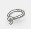 Select by color tool select region with similar Colors.2-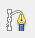 Text tool create or edit text layers.3-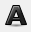 Free select tool select a hand-draw region with free and polygonal segments.4-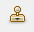 Paths tool create and edit paths.5-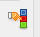 Clone tool selectively copy from an image or pattern, using a brush.